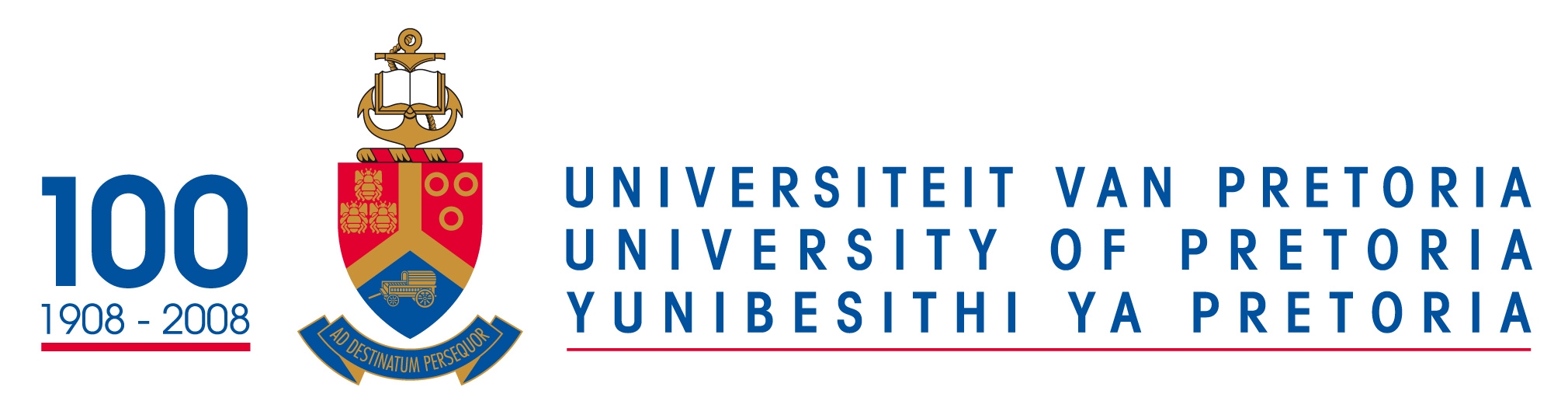 9TH ANNUAL PAIN SYMPOSIUMSaturday, 3 June 2017hosted by the Department of Family Medicine at the University of Pretoria(Accredited for 6 + 2 Ethics CPD points)Dear Colleague,We take great pleasure in inviting you to our 9thAnnual Pain Symposium, presented by Department of Family Medicine, at the University of Pretoria. This year we will also focus on 3 common mental health disorders which are often present in chronic pain patients, such as opioid addiction, depression and adult ADHD.We have again managed to secure prominent key opinion leaders as speakers for both the Pain and Mental Health presentations. You will be updated on the most current views of these disorders which are common in all primary care practices. All speakers will focus on practical aspects of management with many “take home” messages for your practices, whether you are a medical practitioner, physiotherapist, biokineticist, or any other professional involved in pain management.There is a special “early bird” registration rate of only R950 before 30 April 2017. For this reduced rate delegates can earn 6 CPD points plus 2 Ethics points.Registration after 15 April will cost R1 200.Please note that seats will again be limited and that the Conference Facility on the Main Campus of University of Pretoria can only accommodate a maximum of 300 delegates. All our previous Symposia have been oversubscribed and we again expect a “full house”. With our most recent Symposium we had to close registrations ±1 month before the Symposium. Please book early to avoid disappointment (and to save money!). Please see the attached program which is still subject to minor changes. Please note that Ms Nevi Letcher and her experienced and capable team at Velocity Vision has been appointed as Symposium organizers and all registration and other related communication can be done with them as follows:Please fax the registration form to Nevi Letcher (Administrator / Conference Organiser)Contact details: Tel: 011 894 1278 | Fax: 086 724 9360 | nevi@velocityvision.co.za For on-line registration please go to: www.velocityvision.co.zaEnquiries: Prof Helgard Meyer: 012 373 1096 (Doris)Please note that the “early bird” registration closing date will be 30 April 2017.Best regards and we hope to see you at our 2017 Annual Pain Symposium on Saturday 3 June 2017.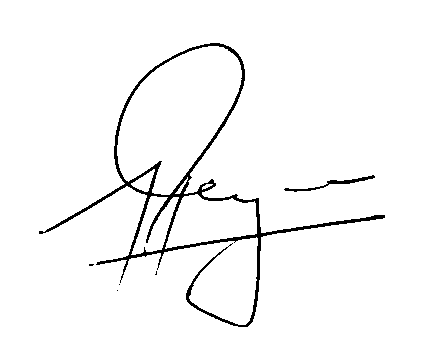 Prof Helgard MeyerDepartment of Family MedicineUniversity of Pretoria